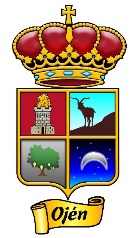   IV TORNEO FÚTBOL SALA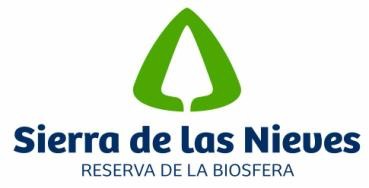   SIERRA DE LAS NIEVES 2019FORMATO DEL TORNEOEl torneo se celebrará en 2 fases:Una FASE PREVIA que se celebrará en cada uno de los municipios participantes, y en la que participarán los equipos que se inscriban de ese mismo municipio. De esta fase saldrá el/los equipo/s que en nombre de cada municipio que participará/n en la FASE FINAL. Si en un municipio sólo se inscribe un equipo, éste deberá integrarse en la fase previa de otro  municipio.Una FASE FINAL que se celebrará el viernes 28 de junio en Alozaina, y en la que participarán los equipos clasificados de cada uno de los municipios participantes en la Fase Previa.INSCRIPCIONESEl máximo de equipos que se podrán inscribir a este evento será Ilimitado y la cuota de inscripción es Gratuita. Los equipos deben inscribirse en  el  Ayuntamiento de Ojén o en el Polideportivo Municipal  de Ojén. La inscripción podrá realizarse hasta las 21:00h. del Jueves 20 de junio de 2019. El sorteo se realizará el viernes 21 a las 14:00 horas en el ayuntamiento de Ojén.Los equipos estarán compuestos por un mínimo de 6 y un máximo de 10 jugadores y 1 entrenador (opcional) que asumirá la representación del equipo. Si no presenta entrenador la representación la asumirá uno de los jugadores.Deben acompañarse las fotocopias de los D.N.I. o Pasaporte de todos los miembros del equipo, incluido el entrenador.Una persona no podrá participar en más de un equipo.Los miembros de los equipos deben estar empadronados en el municipio de inscripción.La edad mínima de los jugadores es de 15 años cumplidos.Una vez que los equipos hayan entregado la hoja de inscripción no se modificará. El calendario, horarios y sistema de juego dependerá del número de equipos inscritos, y se decidirá en la reunión que tendrán los equipos y la organización del torneo el  Viernes 21 de junio en el Ayuntamiento de Ojén a las 14:00 h.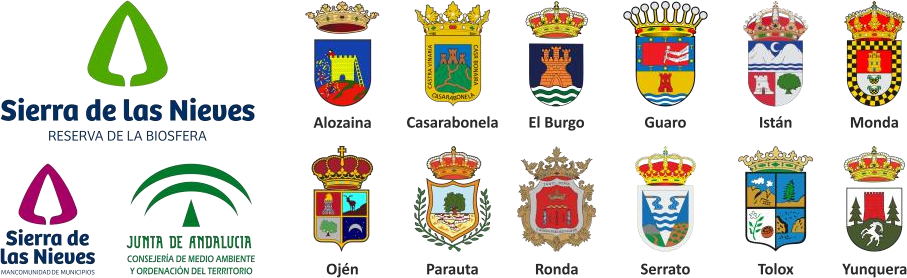 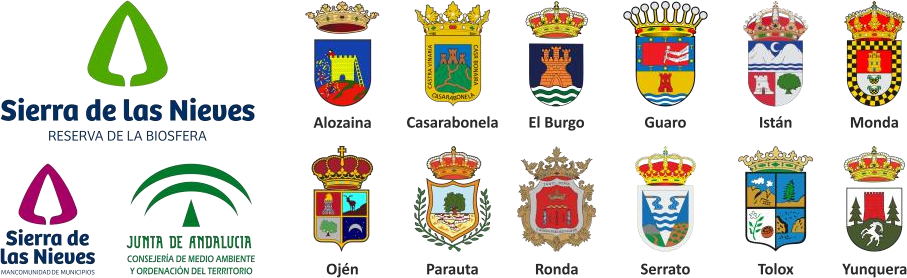 